Allowing mid-year FSA election changes | COVID-19 Impact<< TEMPLATE >> 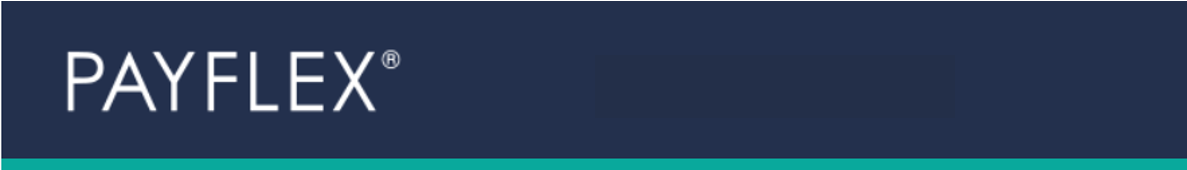 You can update your FSA benefit electionWithout a qualifying life event
Due to the impact COVID-19 is having on our everyday lives, we understand you may want to update your 2020 Flexible Spending Account (FSA) election or contribution amount. After a recent Internal Revenue Services (IRS) announcement, this notice is to confirm you can make changes to your 2020 FSA at any time -- without the need for a qualifying life event.How to update your 2020 FSA benefit information?To update your FSA election or contribution amount, XXXXXXXXXXXXXQuestions?For any questions and assistance, XXXXXXXXXXXXXThis material is for informational purposes only and is not an offer of coverage. It contains only a partial, general description of plan benefits or programs and does not constitute a contract. It does not contain legal or tax advice. You should contact your legal counsel if you have any questions or if you need additional information. In case of a conflict between your plan documents and the information in this material, the plan documents will govern. Eligible expenses may vary from employer to employer. Please refer to your employer’s Summary Plan Description (“SPD”) for more information about your covered benefits. Information is believed to be accurate as of the production date; however, it is subject to change. PayFlex cannot and shall not provide any payment or service in violation of any United States (US) economic or trade sanctions. For more information about PayFlex, go to payflex.com.© 2020 PayFlex Systems USA, Inc.